        REPUBLICA MOLDOVARAIONUL IALOVENI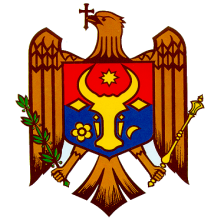 CONSILIUL SĂTESC DĂNCENIPRIMĂRIA DĂNCENIMD- 6814, satul Dănceni, raionul Ialoveni, Tel: / 268 / 34-2-36; fax 34-2-38,Email: danceniprimaria@gmail.comProiect    DECIZIENr ____                                                                               din  08 februarie  2022,, Cu privire la executarea bugetului la pentru anul 2021”           În conformitate cu prevederile Legii nr.847–XV din 24 mai 1996 privind  sistemul  bugetar şi  procesul  bugetar, ţinînd cont  de Legea  nr.397–XV  din  16  octombrie  2003 , privind   finanţele   publice  locale   şi  de   Legea  nr.436-XVI  din 28.12.2006  privind   administraţia   publică  locală, analizînd  veniturile și cheltuielile bugetului s. Dănceni pe anul 2021 și a avizului Comisiei de specialitate, Consiliul local Dănceni,                                                         DECIDE:Se aprobă Darea de seamă cu privire la executarea Bugetului s. Dănceni la situația din 31.12.2021 la capitolul  „Venituri ” în sumă de 9268,92 mii lei.Se aprobă Darea de seamă cu privire la executarea Bugetului s. Dănceni la situația din 31.12.2021 la capitolul  „Cheltuieli ” în sumă de 9534,55 mii lei, cu un sold de mijloace bănesti la situația de 31.12.2021 în sumă de 535,33 mii lei. Preşedintele şedinţei                                                                                                            Contrasemnat:Secretarul Consiliului                                                              Ungureanu  TatianaREPUBLICA MOLDOVARAIONUL IALOVENICONSILIUL SĂTESC DĂNCENIPRIMĂRIA DĂNCENI           MD- 6814, satul Dănceni, raionul Ialoveni, Tel: / 268 / 34-2-36; 34-2-38,fax 0268  34236;Email: danceniprimaria@gmail.comProiect    DECIZIE Nr.   /                                                                                din 08  februarie  2022 Cu privire la  repartizarea soldului disponibil De mijloace bănești la 01.01.2022În temeiul art. 27 din Legea nr. 397-XV din 16 octombrie 2003 privind finanţele publice locale, art.14 al.(2) lit. n) din Legea nr. 436-XVI din 28 decembrie 2006 privind administraţia publică locală, Ordinul nr.208 din 24.12.2015 privind clasificația bugetară, decizia Consiliului satului Dănceni nr. 9/6 din 17.12.2021 „Cu privire la aprobarea bugetului satului Dănceni pentru anul 2022 în prima lectură” și decizia Consiliului satului Dănceni nr. 9/10 din 17.12.2021 „Cu privire la aprobarea bugetului satului Dănceni pentru anul 2022 în a doua lectură” și a avizului comisiei de specialitate, și soldul disponibil al Primăriei Dănceni, Consiliul sătesc  Dănceni  DECIDE: De a redistribui din soldul mijloacelor bugetare la situația din 01.01.2022 suma de 492 000,00 lei și anume:F1F3  0111/ P1P2 0301/Activitatea 00005/10682  „Aparatul parimăriei Dănceni”           ECO 272600 (Ajutoare bănești) –7 000,00 lei;( Pentru acordarea ajutorului bănesc în sumă de 200 lei pentru fiecare participant la conflictele armate din transnistria și cîte 400 lei participanților la conflictele armate din Afganistan )F1F3 0630/ P1P2 7503/ Activitatea 00319/10682”Aprovizionare cu apa”ECO 319230 (Instalații de transmisie în curs de execuție) –150 000,00 lei;    (Pentru achitarea serviciilor de construcție a sistemului de epurare și canalizare)ECO 281900 (Cheltuieli curente neatribuite la alte categorii) –50 000,00 lei;(Pentru contribuția Proiectului de apeduct Sociteni-Dănceni-Suruceni-Nimoreni-Malcoci)F1F3 0451/ P1P2 6402/ Activitatea 00395/ 10682”Dezvoltarea Drumurilor Locale”           ECO 312120 (Reparații capitale ale construcțiilor speciale) – 90 000,00 lei                       (Proiect tehnic pentru construcția drumului de pe str. Hîrțului ) F1F3  0911/ P1P2 8802/Activitatea 00199/05142  „Grădinița Albinuța Dănceni”          ECO 311120 (Reparații capitale ale clădirilor) – 195 000,00 lei(Proiect tehnic pentru termoizolarea Grădiniței Albinuța-35000,00 lei și construcția sistemului de încălzire în grupa nouă a Grădiniței Albinuța-160000,00 lei )Prezenta decizie intră în vigoare la data includerii acesteia în Registrul de stat al actelor locale ;Controlul asupra  executării  prezentei decizii se pune în sarcina Comisiei buget, economie, finanțe și patrimoniu public local.Preşedintele şedinţei     Contrasemnat:Secretarul Consiliului                                                              Ungureanu  Tatiana REPUBLICA MOLDOVA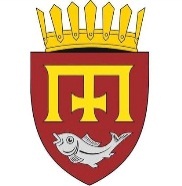 RAIONUL IALOVENICONSILIUL SĂTESC DĂNCENI                    PRIMĂRIA DĂNCENI                                                                                                     MD- 6814, satul Dănceni, raionul Ialoveni, Tel: / 268 / 34-2-36; 34-2-38,fax 0268  34236;Email: danceniprimaria@gmail.comProiect de DECIZIE  Nr.                                                                                     din  08  februarie  2022Cu privire la permiterea privatizării terenului pomicol        	 În baza cererii  depuse de cet. Ganușceac Aleftim, împuternicit în baza procurii nr. 2-7486 din 04.10.2021 de către cet. Matei Domnica să-i reprezinte interesele în toate organele de stat, în conformitate cu Legea nr. 523 din16.07.1999  cu privire la proprietatea publică a unităților administrativ – teritoriale, în temeiul art.14, p 2.lit.,,d,, din Legea nr. 436-XVI  din 28.12.2006 privind administrația publică locală, conform art.6 alin. 4 și a avizului pozitiv al Comisiei de specialitate, Consiliul Sătesc Dănceni,DECIDE:Se permite vînzarea-cumpărarea (privatizarea) următorului  terenur pomicol:Controlul asupra îndeplinirii prezentei decizii și perfectării pachetului de documente se pune în sarcina specialistului în reglementarea regimului funciar.  Decizia  în cauză   se aduce la  cunoștința persoanelor vizate.  Preşedintele şedinţei                                                               Contrasemnează:  Secretarul Consiliului                                                                   Ungureanu  Tatiana                                       REPUBLICA MOLDOVARAIONUL IALOVENICONSILIUL SĂTESC DĂNCENI                    PRIMĂRIA DĂNCENI                                                                                          MD- 6814, satul Dănceni, raionul Ialoveni, Tel: / 268 / 34-2-36; fax:0 268 34-2-38Proiect de DECIZIENr.                                                                                   din 08 februarie  2022Cu privire la alocarea mijloacelor financiare        În temeiul art. 27 din Legea nr. 397-XV din 16 octombrie 2003 privind finanţele publice locale, art.14 al.(2) lit. n) din Legea nr. 436-XVI din 28 decembrie 2006 privind administraţia publică locală, Ordinul nr.208 din 24.12.2015 privind clasificația bugetară, decizia Consiliului satului Dănceni nr. 9/6 din 17.12.2021 „Cu privire la aprobarea bugetului satului Dănceni pentru anul 2022 în prima lectură” și decizia Consiliului satului Dănceni nr. 9/10 din 17.12.2021 „Cu privire la aprobarea bugetului satului Dănceni pentru anul 2022 în a doua lectură”, având în vedere necesitatea executării lucrarilor de geologie în sectorul 107 și a avizului comisiei de specialitate, Consiliul sătesc  Dănceni                                                  DECIDE:Se alocă mijloace  financiare  în mărime totală  de 50,0 mii lei pentru executarea lucrărilor de geologie în sec 107, din satul Dănceni.                     F1F3  0111/ P1P2 0301/Activitatea 0000510682  „Aparatul parimăriei Dănceni”ECO 282100 (cheltuieli capitale pentru lucrări topografogeodez) – 50,0 mii leiControlul  executării prezentei decizii se pune în seama dnei Butuc-Guranda Victoria primar de  Dănceni.  Preşedintele şedinţei                                                               Contrasemnează:  Secretarul Consiliului                                                                   Ungureanu  TatianaREPUBLICA MOLDOVARAIONUL IALOVENICONSILIUL SĂTESC DĂNCENIPRIMĂRIA DĂNCENI           MD- 6814, satul Dănceni, raionul Ialoveni, Tel: / 268 / 34-2-36; 34-2-38,fax 0268  34236;Email: danceniprimaria@gmail.comProiect    DECIZIE Nr.                                                                                   din 08  februarie  2022 Cu privire la  majorarea bugetului s. Dănceni pentru anul 2022În temeiul art. 27 din Legea nr. 397-XV din 16 octombrie 2003 privind finanţele publice locale, art.14 al.(2) lit. n) din Legea nr. 436-XVI din 28 decembrie 2006 privind administraţia publică locală, Ordinul nr.208 din 24.12.2015 privind clasificația bugetară, decizia Consiliului satului Dănceni nr. 9/6 din 17.12.2021 „Cu privire la aprobarea bugetului satului Dănceni pentru anul 2022 în prima lectură” și decizia Consiliului satului Dănceni nr. 9/10 din 17.12.2021 „Cu privire la aprobarea bugetului satului Dănceni pentru anul 2022 în a doua lectură”, în legătură cu necesitatea deschiderii conturilor de venituri pentru donații voluntare și prestarea serviciilor cu plată, și a avizului comisiei de specialitate, Consiliul sătesc  Dănceni  DECIDE: De a majora bugetul s. Dănceni pentru anul 2022 la capitolul venituri și anume:ECO 144214 (Donații voluntare pentru cheltuieli capitale din surse interne pentru autorităţile/instituţiile bugetare), pentru contribuția locuitorilor s. Dănceni la construcția sistemului de epurare și canalizare în sumă de 200 000, leiECO 142310 (Incasarea de la prestarea serviciilor cu plată), pentru prestarea serviciilor cu Buldoexcavator, în sumă de 100 000,00 lei.   2.    De a majora bugetul s. Dănceni pentru anul 2022 la capitolul cheltuieli și anume:F1F3 0630/ P1P2 7503/ Activitatea 00319/                                        10682”Aprovizionare cu apa”ECO 319230 (Instalații de transmisie în curs de execuție) –200 000,00 lei;( Contribuția Primăriei pentru achitarea serviciilor de construcție a sistemului de epurare și canalizare)F1F3 0451/ P1P2 6402/ Activitatea 00395/                                10682”Dezvoltarea Drumurilor Locale”                   ECO 281600 (Alte cheltuieli în baza de contracte cu persoane fizice) – 40 000,00 lei                                (Pentru remunerarea șoferului la buldoexcavator)            ECO 331110 (Procurarea combustibilului , carburanți, lubrifianți) – 50 000,00 lei                                 (Pentru procurarea motorinei la buldoexcavator)            ECO 332110 (Procurarea pieselor de schimb) – 10 000,00 lei             (Pentru procurarea pieselor de schimb la buldoexcavator) Prezenta decizie intră în vigoare la data includerii acesteia în Registrul de stat al actelor locale ;Controlul asupra  executării  prezentei decizii se pune în sarcina Comisiei buget, economie, finanțe și patrimoniu public local.  Preşedintele şedinţei                                                               Contrasemnează:  Secretarul Consiliului                                                                   Ungureanu  Tatiana REPUBLICA MOLDOVARAIONUL IALOVENICONSILIUL SĂTESC DĂNCENI                    PRIMĂRIA DĂNCENI                                                                                                     MD- 6814, satul Dănceni, raionul Ialoveni, Tel: / 268 / 34-2-36; 34-2-38,fax 0268  34236;Email: danceniprimaria@gmail.comProiect  de DECIZIE  Nr.                                                                                   din   08 februarie   2022 Cu privire la raportul polițistului de sector  Examinând raportul dlui Lăzărescu Radu,  șef de post OSS, inspector principal, privind situația criminogenă pentru anul 2021 a s. Dănceni și în conformitate  cu  art.14 alin. 2, lit. z) din  Legea nr. 436/2006 cu privire la administrația publică locală  și a avizului Comisiei de specialitate Consiliul sătesc  Dănceni,DECIDE:Se  i-a act de raport  a  dlui. Lăzărescu Radu,șef de post OSS ,inspector principal  al IP  Ialoveni. ( raportul se anexează).Prezenta decizie  se aduce la cunoștința publică prin intermediul mijloacelor de afișare și publicare pe pagina web a Primăriei;  Preşedintele şedinţei                                                               Contrasemnează:  Secretarul Consiliului                                                                   Ungureanu  Tatiana REPUBLICA MOLDOVARAIONUL IALOVENICONSILIUL SĂTESC DĂNCENI                    PRIMĂRIA DĂNCENI                                                                                                     MD- 6814, satul Dănceni, raionul Ialoveni, Tel: / 268 / 34-2-36; 34-2-38,fax 0268  34236;Email: danceniprimaria@gmail.comProiect  de DECIZIE  Nr.                                                                                 din   08 februarie   2022 Cu privire la aprobarea tarifului pentru anul 2022, pentru serviciile prestate de buldoexcavatorul primăriei Dănceni    În conformitate  cu  art.14 alin. 2, lit. b) din  Legea nr. 436/2006 cu privire la administrația publică locală   și a avizului Comisiei de specialitate Consiliul sătesc  Dănceni,DECIDE:Se  aprobă tarifele la serviciile prestate  de buldoexcavatorul primăriei Dănceni  începănd cu 01.03.2022 ,conform anexei nr.1.Se numește persoană responsabilă de gestionarea buldoexcavatorului primăriei Dănceni, dna  Ungureanu Tatiana,Secretarul Consiliului sătesc Dănceni. Prezenta dispoziție se aduce la cunoștința populației satului Dănceni Primarul satului  Dănceni va asigura controlul executării prevederilor prezentei decizii.  Preşedintele şedinţei                                                               Contrasemnează:  Secretarul Consiliului                                                                   Ungureanu  Tatiana     Anexă la Decizia Consiliului sătesc Dănceni  nr.     din  08  februarie  2022Tarifele la serviciile prestate  de buldoexcavatorul primăriei DănceniSecretarul Consiliului Sătesc                        Ungureanu TatianaREPUBLICA MOLDOVARAIONUL IALOVENICONSILIUL SĂTESC DĂNCENI                    PRIMĂRIA DĂNCENI                                                                                          MD- 6814, satul Dănceni, raionul Ialoveni, Tel: / 268 / 34-2-36; fax:0 268 34-2-38Proiect de DECIZIE Nr.                                                                                   din   08 februarie  2022   Cu privire la selectarea sectorului de drum local, care urmează a fi reparat din sursele  Fondului  Rutier    În temeiul art.14 alin. 1), 2), lit.f), art. 75,art 78  din Legea nr. 436-XVI  din 28.12.2006 privind  administrația publică locală,art. 5(3) din Legea drumurilor nr.509 din 22.06.1996, decizia Consiliului satului Dănceni nr. 9/6 din 17.12.2021 „Cu privire la aprobarea bugetului satului Dănceni pentru anul 2022 în prima lectură” și decizia Consiliului satului Dănceni nr. 9/10 din 17.12.2021 „Cu privire la aprobarea bugetului satului Dănceni pentru anul 2022 în a doua lectură” avînd în vedere solicitările locuitorilor din localitate și a avizului comisiei de spacialitate,  Consiliul sătesc Dănceni, DECIDE:Se selectează pentru reparație, sectorul de drum, proprietate publică din intavilanul satului Dănceni,  din sursele Fondului Rutier, după cum urmează:Sursele vor fi alocate din :F1F3 0451/ P1P2 6402/ Activitatea 00395/10682”Dezvoltarea Drumurilor Locale” ECO 312120 (Reparații capitale ale construcțiilor speciale)- 685,7 mii lei  Responsabil de executarea prezentei decizii se pune în seama primarului de Dănceni.Controlul executării prezentei decizii  îi revine Comisiei pentru  buget, economie, finanțe și patrimoniul public local.                        Preşedintele şedinţei                                                            Contrasemnează:  Secretarul Consiliului                                                            Ungureanu  Tatiana                                       Nr. d/rNumele, Prenumele,IDNPDenumirea Î.P.BonitateaSuprafaţa și nr. cadastralSuma1Matei Domnica,,Mesteac Agro,,4955161101067S-0,07 ha1163,08Nr.d/oDenumirea serviciilor TarifulleiUnitatea de măsură11 orăNr.d/oDenumirea străziiDomeniul Amplasarea Lungimea         m1Ștefan cel Mare public intravilan